RYTMIKA, 24 i 25.06.2020 MALUSZKI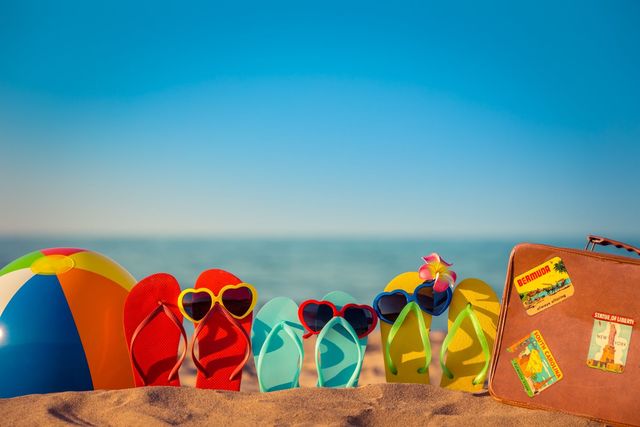 Witam, dziś już wakacyjnie  przesyłam piosenkę NIECH ŻYJĄ WAKACJEhttps://www.youtube.com/watch?v=I5gfBoI9xVUtekst:Niech żyją wakacje,niech żyje pole i lasi niebo, i słońce,wolny, swobodny czas.Pojedzie z nami piłka i kajak, i skakanka,będziemy grać w siatkówkę od samiutkiego ranka.Gorące, złote słońce na ciemno nas opali,w srebrzystej, bystrej rzece będziemy się kąpali.Niech żyją wakacje,niech żyje pole i lasi niebo, i słońce,wolny, swobodny czas.zumba dla dziecihttps://www.youtube.com/watch?v=TI-Thsr9VFAPozdrawiam Was gorąco, ciocia Kasia z rytmiki 